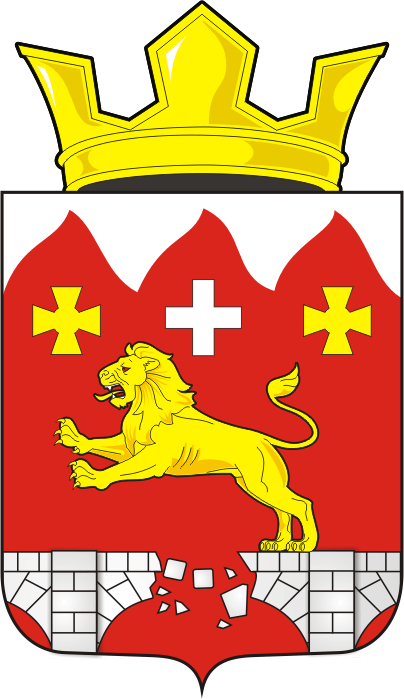 АДМИНИСТРАЦИЯ БУРУНЧИНСКОГО СЕЛЬСОВЕТАПОСТАНОВЛЕНИЕ_________________________________________________________________17.08.2018 года                    с. Бурунча                                   №  37-пОб утверждении Положения о порядке    производства земляных работ на территории Бурунчинского сельсовета	В соответствии с Уставом муниципального образования Бурунчинский сельсовет Саракташского района Оренбургской области, с целью соблюдений правил благоустройства на территории населенных пунктов Бурунчинского сельсовета:1. Утвердить Положение о порядке производства земляных работ на территории Бурунчинского сельсовета Саракташского района Оренбургской области (прилагается).2. Настоящее  постановление вступает в силу после его официального опубликования путем размещения на официальном сайте администрации муниципального образования  Бурунчинский сельсовет  Саракташского района Оренбургской области.  3. Контроль за исполнением настоящего постановления оставляю за собой. Глава сельсовета:                                                 А.В. МорсковРазослано: прокурору района, руководителям учреждений  и организацийПриложение к постановлению администрации Бурунчинского сельсовета от 17.08.2018 г № 37-пПОЛОЖЕНИЕо порядке производства земляных работ на территории Бурунчинского сельсовета Саракташского районаОренбургской  области1. Общие положения1.1. Настоящее Положение о порядке производства земляных работ на территории Бурунчинского сельсовета Саракташского района Оренбургской  области (далее - Положение) определяет порядок оформления и выдачи ордеров и разрешений на производство земляных работ при строительстве и ремонте подземных инженерных сооружений и коммуникаций, дорог, тротуаров, проведении инженерно-геологических изысканий, разработке карьеров и проведении работ по обустройству территории Бурунчинского сельсовета.1.2. Выполнение настоящего Положения обязательно для всех юридических и физических лиц (независимо от права собственности, пользования или аренды земельных участков), ведущих на территории Бурунчинского сельсовета:а) проектирование и строительство подземных и надземных инженерных сооружений и коммуникаций;б) ремонт и обслуживание инженерных коммуникаций;в) согласование проектной документации на производство земляных работ;г) контроль и надзор за производством земляных работ.1.3. Производство земляных работ, выполняемых как механизированным способом, так и вручную, должно производиться только после получения соответствующего разрешения на производство земляных работ.Формы ордера на право производства земляных работ и разрешения на аварийное вскрытие (приложения № 1 и № 3 к Положению) утверждаются настоящим постановлением.Запрещаются производство земляных работ без ордера (разрешения) или по ордеру, срок действия которого истек, а также производство плановых работ под видом аварийных. Пролонгация ордера регулируется Положением.2. Термины и определения2.1. Земляные работы - работы, связанные с выемкой грунта на глубину более 30 сантиметров (за исключением пахотных работ), а равно отсыпка грунтом на высоту более 50 сантиметров.2.2. Ордер на производство земляных работ - документ, выдаваемый администрацией Бурунчинского сельсовета, разрешающий производство земляных, буровых работ при строительстве и ремонте подземных инженерных сооружений и коммуникаций, дорог, тротуаров, проведении инженерно-геологических изысканий, разработке карьеров и проведении работ по обустройству территории Бурунчинского сельсовета.2.3. Разрешение на аварийное вскрытие - документ, выдаваемый администрацией Бурунчинского сельсовета на право производства земляных работ при ликвидации аварийных ситуаций на инженерных коммуникациях.2.4. Аварийная ситуация - ситуация, влекущая за собой значительные перебои, полную остановку или снижение надежности ресурсоснабжения (вода, канализация, тепло, газ, электричество, связь) территории поселения, его микрорайона, жилого дома, другого жизненно важного объекта в результате нарушений в работе инженерных коммуникаций.2.5. Заявитель - физическое или юридическое лицо, запрашивающее право на производство земляных работ.3. Порядок оформления и выдачи ордера3.1. Ордер выдает администрация Бурунчинского сельсовета.3.2. Для получения ордера заявитель обязан представить следующие документы:- заявление на имя главы администрации Бурунчинского сельсовета (приложение № 2 к Положению);- копию свидетельства о допуске к работам, которые оказывают влияние на безопасность объектов капитального строительства (если таковая требуется в соответствии с законодательством);- копию приказа о назначении ответственного за производство работ;- проектную документацию с графическими материалами, согласованную с соответствующими эксплуатационными организациями (владельцами действующих подземных коммуникаций) и с главой администрации;- согласования собственников земельных участков или землепользователей, при необходимости - акт выбора земельного участка;- согласование ГИБДД при работах, связанных с нарушением безопасности движения автотранспорта и пешеходов;- копию договора заказчика на выполнение подрядных работ (для физических лиц);- гарантийное письмо о восстановлении разрушенного благоустройства (в том числе асфальтового покрытия) с обязательством в течение трех лет устранять просадки грунта, асфальтового покрытия и связанные с ними нарушения благоустройства.3.3. После предоставления вышеуказанных документов администрация поселения рассматривает, подготавливает и выдает ордер производителю работ.3.4. Администрация Бурунчинского сельсовета может отказать заявителю в выдаче ордера или перенести сроки выполнения земляных работ на другой период в случаях:- непредставления заявителем требуемых документов;- отсутствия необходимых согласований проектной документации;- планирования общегородских мероприятий и праздников в месте проведения работ.4. Производство земляных работ4.1. Если условиями договора подряда или проектной документацией установлена необходимость вызова на строительную площадку представителей технадзора заказчика, организаций, эксплуатирующих действующие подземные коммуникации, авторского надзора или иных заинтересованных организаций для участия в определении местоположения подземных коммуникаций на местности, их вскрытии, обратной засыпке, освидетельствовании скрытых работ и проведении испытаний, подрядчик обязан официально уведомить соответствующие организации за три рабочих дня до начала этих действий.4.2. При производстве работ, связанных с разработкой грунта на территории существующей застройки, производитель работ обязан обеспечить проезд специального автотранспорта и проход к домам путем устройства мостов, пешеходных мостиков с поручнями, трапов по согласованию с землепользователем, а также производить уборку территории в пятиметровой прилегающей зоне.4.3. Производство земляных работ в непосредственной близости от существующих подземных коммуникаций допускается после вызова на место представителей эксплуатирующих эти сети организаций под наблюдением ответственного лица, имеющего при себе ордер, проектную документацию и график работ.4.4. Заказчик обязан периодически выполнять контрольную геодезическую съемку соответствия проекту строящихся подземных сооружений и коммуникаций.4.5. Работы, связанные с разработкой грунта на улицах, тротуарах и дорогах, должны производиться с соблюдением следующих дополнительных условий:- каждое место разрытия ограждается защитными ограждениями, препятствующими доступу граждан, а расположенное на транспортных и пешеходных путях, кроме того, оборудуется красными габаритными фонарями, соответствующими временными дорожными знаками и информационными щитами с обозначениями направлений объезда и обхода, согласованными с ГИБДД.4.6. При невыполнении работ в установленные сроки заявитель может ходатайствовать о продлении срока действия.4.7. По окончании основных работ строительная организация обязана уведомить организацию, восстанавливающую асфальтовое покрытие, о начале засыпки траншеи для осуществления контроля за качеством засыпки.4.8. Организация, выполняющая работы по обратной засыпке выемок, обязана выдать трехлетнюю гарантию отсутствия просадок грунта и покрытия в пользу организации, эксплуатирующей дорогу.4.9. После выполнения и сдачи работ должно быть выполнено комплексное восстановление нарушенного благоустройства территории, в том числе дорожного покрытия, бортового камня и элементов озеленения.5. Порядок производства работ при ликвидации аварий5.1. При возникновении аварийной ситуации на подземных сооружениях, инженерных коммуникациях в процессе их эксплуатации или в связи с проведением строительных работ, приведшем к нарушениям их нормального функционирования или появлению предпосылок для несчастных случаев, организация, эксплуатирующая указанные инженерные сооружения и коммуникации, должна немедленно направить для ликвидации аварии аварийную бригаду под руководством ответственного лица, имеющего при себе служебное удостоверение, наряд службы, заявку на устранение аварии или копию телефонограммы об аварии.5.2. Одновременно с отправкой аварийной бригады эксплуатирующая организация должна известить об аварии телефонограммой администрацию Бурунчинского сельсовета, дежурного оперативно-диспетчерской службы, организации, имеющие смежные с местом аварии подземные сети и сооружения, ГИБДД при необходимости ограничения или закрытия проезда.5.3. После получения телефонограммы об аварии организации, имеющие смежные с местом аварии коммуникации, обязаны немедленно направить на место аварии своих представителей с исполнительными чертежами, в которых должно быть указано расположение подведомственных им сооружений и инженерных коммуникаций на местности.5.4. Продолжительность восстановительных работ для ликвидации аварий на инженерных сетях должна составлять не более трех суток в летний период и пяти суток в зимний.5.5. При производстве работ по ликвидации аварии на инженерных сетях участки работ должны быть ограждены щитами или заставками установленного образца с устройством аварийного освещения.5.6. При необходимости немедленной ликвидации последствий аварии подземных инженерных сетей разрешение на аварийное вскрытие оформляется одновременно с производством работ. Если авария произошла в нерабочее время, разрешение оформляется следующим рабочим днем.Разрешение на аварийное вскрытие выдается в администрации Бурунчинского сельсовета на основании следующих документов:- заполненной заявки с обязательством организации о восстановлении дорожного покрытия и благоустройства;- схемы участка работ (выкопировки из исполнительной документации);- уведомлений эксплуатирующих организаций.5.7. После завершения работ по восстановлению инженерных сетей организация, производившая работы, должна выполнить обратную засыпку траншеи (котлована), уплотнить грунт засыпки до требуемой плотности, очистить участок от строительного мусора.5.8. Восстановление дорожного основания, асфальтового покрытия и благоустройство территории осуществляет организация, проводившая работы на аварийном участке, или специализированная организация на договорных условиях в сроки от двух до трех суток. При проведении работ в зимний период (при минусовых температурах) и невозможности восстановления асфальтового покрытия и зеленых насаждений указанные работы выполняются в течение 30 дней со дня наступления плюсовых температур, но не позже 1 мая.5.9. Производство плановых работ под видом аварийных запрещается. Организации, виновные в таких действиях, несут ответственность в установленном порядке.6. Закрытие ордера и разрешения6.1. Восстановленная территория принимается по акту администрацией Бурунчинского сельсовета по утвержденной форме (приложение № 4 к Положению) от заявителя. Указанный акт с прилагаемым фотоматериалом передается в администрацию Бурунчинского сельсовета, что является основанием для закрытия ордера на право производства земляных работ и разрешения на аварийное вскрытие. Администрация Бурунчинского сельсовета осуществляют контроль за восстановлением благоустройства.6.2. Заявитель обязан за свой счет устранять просадки грунта, асфальтового покрытия и связанные с ними нарушения благоустройства территории в месте проведения работ, указанном в ордере и разрешении.6.3. На все вновь построенные подземные инженерные коммуникации и сооружения заявитель сдает в администрацию поселения исполнительную съемку, которая выполняется геодезистами, имеющими разрешения на данный вид деятельности.6.4. Факт сдачи исполнительной съемки фиксируется справкой о выполнении исполнительной съемки, подписанной главой администрации.7. Ответственность за нарушение порядка производства земляных работ7.1. Юридические лица, граждане и должностные лица, нарушившие требования настоящего Положения, независимо от подчиненности и форм собственности несут ответственность в соответствии с Кодексом Российской Федерации об административных правонарушениях и другими законодательными актами Российской Федерации.7.2. Производство земляных работ без ордера (разрешения) или с нарушением установленных сроков производства работ является самовольным и влечет административную ответственность.7.3. Должностные лица и граждане, допустившие нарушения в части восстановления дорожного покрытия, благоустройства территории и несоблюдения сроков производства земляных работ, несут ответственность в порядке, установленном законодательством Российской Федерации._______________Приложение № 1 
к Положению о порядке производства земляных работ на территории Бурунчинского сельсоветаОРДЕР № ____НА ПРАВО ПРОИЗВОДСТВА ЗЕМЛЯНЫХ РАБОТ НА ТЕРРИТОРИИБУРУНЧИНСКОГО СЕЛЬСОВЕТАПредставителю _____________________________________________________________                               (наименование организации)___________________________________________________________________________                    (должность, фамилия, имя, отчество)на право производства земляных работ по ___________________________________                                          (наименование и местонахождение___________________________________________________________________________                                 объекта)___________________________________________________________________________в соответствии с проектом, согласованным главой администрации поселения.Работы начать "___" ______________ 20__ г. и закончить со всеми работами повосстановлению разрушений до "_____" _____________________ 20___ г.После    окончания   работ   представить   в   администрацию сельсовета   исполнительную съемку до "_____" _______________ 20__ г.Особые условия работ: ________________________________________________________________________________________________________________________________Я, ____________________________________________________, обязуюсь соблюдать                (Ф.И.О. ответственного)указанные условия и выполнить работы в срок, установленный ордером.С Положением о порядке производства земляных работ на территории Бурунчинского сельсовета ознакомлен. За невыполнение обязательств по настоящему ордеру несу ответственность в административном или судебном порядке.Ответственный за производство работ _______________________________________"___" _________ 20__ г.                            (подпись)Адрес организации: ________________________________________________________Домашний адрес, тел. ответственного за производство работ: ___________________________________________________________________________________________Глава администрации  Бурунчинского сельсовета__________________________________________________________________________                                       (подпись)           (Ф.И.О.)"___" _______________ 20__ г.М.ППриложение № 2 
к Положению о порядке производства земляных работ на территории Бурунчинского сельсоветаГлаве администрации                                            Бурунчинского сельсовета                  ЗАЯВЛЕНИЕСтроительная организация __________________________________________________                             (наименование организации, адрес, телефон)просит выдать ордер _______________________________________________________                     (на выполнение земляных или буровых работ - нужное___________________________________________________________________________                        указать, наименование объекта)на земельном участке по адресу: ___________________________________________                          (район, село, улица)___________________________________________________________________________________ сроком на ______ дней с "__" _____ 20__ г. по "__" _______ 20__ г.При этом сообщаю:Свидетельство   о   допуске   к   работам,  которые  оказывают  влияние  набезопасность объектов капитального строительства, выданное __________________________________________________________, N _____________________________(наименование организации)от "____" _________________ 20__ г.Производителем работ приказом N __________ от "___" ______ 20__ г. назначен___________________________________________________________________________                    (должность, фамилия, имя, отчество)Руководитель организации __________________________________________________                                   (должность, подпись, Ф.И.О.)"___" _______________ 20__ г.М.П.Приложение № 3 
к Положению о порядке производства земляных работ на территории Бурунчинского сельсоветаРАЗРЕШЕНИЕНА АВАРИЙНОЕ ВСКРЫТИЕ № _____Организация _______________________________________________________________Ответственное лицо за проведение работ _______________________________________________________________________________________________________________Разрешается  произвести  вскрытие в связи с проведением работ по устранениюаварии по адресу: ____________________________________________________________________________________________________________________________________Характер работ _______________________________________________________________________________________________________________________________________Начало работ с "___" _____________ 20__ г. по "___" _______________ 20__ г.с  выполнением  всех  работ  по  восстановлению  дорожных покрытий, зеленыхнасаждений и благоустройства территории.Перед  началом  работ  вызвать  представителей  всех  организаций,  имеющихподземное хозяйство в районе устранения аварии: ______________________________________________________________________________________________________Глава администрации Бурунчинского сельсовета                                 ____________________________________________________________________________                                    (подпись)        (Ф.И.О.)"_____" _____________________ 20__ г.М.П.Приложение № 4 
к Положению о порядке производства земляных работ на территории Бурунчинского сельсоветаАКТОСВИДЕТЕЛЬСТВОВАНИЯ ВОССТАНОВЛЕННОГО БЛАГОУСТРОЙСТВАПОСЛЕ ПРОВЕДЕННЫХ ЗЕМЛЯНЫХ РАБОТ"___" ____________ 20__ года                        село Бурунча    Настоящий  акт  составлен  в  соответствии  с  требованиями  настоящегоПоложения  о  порядке  производства земляных работ на территории Бурунчинского сельсовета по  факту  восстановления благоустройства территории после завершения земляных работ  по ордеру (разрешению) N ________ от "___"_____________ 20__ года.    В   результате   визуального   осмотра   установлено,  что  территория,находящаяся:___________________________________________________________________________             (адрес местонахождения проведения земляных работ)приведена в состояние, предшествовавшее проведению земляных работ.Примечания: _______________________________________________________________                             (какие работы проведены)___________________________________________________________________________Представители:______________________________________________________ (____________)					(ФИО, должность)     (подпись)______________________________________________________ (____________)					(ФИО, должность)     (подпись)______________________________________________________ (____________)(ФИО)      (подпись)_________________________________ ____________________ (____________)(ФИО, должность)    (подпись)организации, производившейземляные работы                         _____________________ (____________)(ФИО, должность)    (подпись)___________________________________________________________________________М.П.Фотофиксация территории